Beginner                                                                                  IntermediateSketch it out!  Drawn and label!Directions: Write a noun to draw and label.  Then, make your noun plural!Example:noun                                      plural noun             dog                                             dogs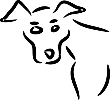 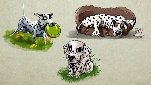 Try It!noun                                      plural nounSketch it out!  Drawn and label!Directions: Write a noun to draw and label.  Then, make your noun plural!Example:noun                                      plural noun             dog                                             dogsTry It!noun                                      plural nounnoun                                      plural nounnoun                                      plural nounWrite a 7-Up Sentence using both words!Example: The shy dog sat and watched the other dogs play together.